汉语构式的二语习得研究序施春宏教授主持的教育部人文社会科学重点研究基地重大项目“面向第二语言教学的汉语构式系统研究”是国内第一个以汉语构式的习得与教学研究为宗旨的研究课题。该课题的阶段性成果非常丰富，已受到学界广泛关注。课题结项后，经反复调整修改，现今将构式习得研究的主要内容（其中有些内容涉及教学研究）结集成书，名之曰《汉语构式的二语习得研究》。顾名思义，就是要借助语言本体研究的理论及其成果来推动汉语构式（包括词项－语块性构式和句式性构式）的习得及相关的教学研究。在研究过程中，基于中介语语料的汉语句式和语块的习得研究，成为汉语语法习得研究的中心。多年以来，在施春宏教授心中一直萦绕着一条研究思路，即坚信倘能基于“构式”理论的考虑，引入构式观念并展开构式分析，必将对作为第二语言的汉语语法研究、习得研究和教学研究带来深刻影响。近年来，汉语本体研究、汉语习得研究和汉语教学研究在各自的研究领域都已取得了丰厚的研究成果，这三个领域虽有关联，但在实际研究中常常表现出极大的“自主性”。人们也常常呼吁将它们结合起来，形成互动互进的态势，但是成效甚微。为达此目的，就需要找到一个可以取得研究实效的突破口。因此，需要重点考察那些在习得过程中容易出现偏误的、具有类型特征的汉语构式。同时，在对这些具体构式的形义关系和用法特征进行深入分析与研究的基础上，力求在构式研究的方法论上有所探索，从而对如何将基础研究、习得研究和教学研究三者结合的路径和方式作出探讨。本着这种研究设想，如何将本体研究、习得研究和教学研究三者结合起来，得有个贯通全局的东西。纵观该课题的整个研究过程，我们会发现，“构式观念”是贯穿整个研究的主线，这样既充分利用学界既有的值得借鉴的构式观念，也可以出新，借以丰富构式理论的思想和认识，有利地促进三者互动的研究。什么是构式理论？根据比较经典的理解，一个语言形式，它的形式和意义的某些方面不能完全从其组成成分或业已建立的其他构式中推导出来，就应该看成是一个构式。由于汉语所具有的类型学特点，将“构式”作为语言系统的基本构造单位，来诠释汉语语言现象，发现学习者习得规律，实不失为一条有效的途径。在具体项目研究的切入点上，本书主要从语言类型学的视角来考察，因此汉语特殊句式、框式结构、特殊词类等的习得问题就成为重点考察的对象，以其特殊形义关系的习得作为开展研究的立足点，以构式特异性的习得表现作为研究的主线，所涉内容虽很广泛，但难能可贵的是，“形散神不散”。本书所倡导并身体力行的研究思路，亦即基于构式语法观念的汉语习得及相关教学研究，无疑是一个跨学科研究的全新领域。本研究试图在面向第二语言教学的构式习得研究中提出一些新思想、新观念、新认识。我们可以发现，其主要成果体现在三个方面：第一，借助构式习得现象的分析，对汉语构式系统中的重要形义关系进行研究。尤其关注一直困扰着语言教学与研究的特殊句式，颇具汉语类型学特征的框架性结构，以及习语性构式，主要包括各类固定用语。第二，就语言类型学中具有汉语特殊类型特征的构式习得情况展开系统考察。如准价动词、二价名词、框式介词等词项－语块性构式和双及物式、动结式、重动式等论元结构构式的习得研究。考察的内容涵盖构式性、建构过程、层级及构建、习得难度以及中介语的变异特点等。第三，在上述基础上，对面向二语教师的语言学教材的编写模式和编排策略做出新的理论思考，特别强调此类教材要重视对当前语言学理论和具体成果的吸收与融合，要在观念和方法上予人启发，引导思考，积极培养语言教师的论感。本研究所涉及的重要论题都来源于对外汉语教学中长期存在而难以解决的问题，不仅具有重要的理论研究意义，更有实践的应用价值。在对汉语作为第二语言的构式系统的研究过程中，拓展了研究的深度与广度，展现了新的研究理念，并在研究方法上做出新了的探索。本研究将汉语构式语法研究，以及汉语特殊构式习得机制的研究，与汉语教学相结合，在基础研究转化为教学资源方面，做出了出色的努力。无疑，这必定会深化对外汉语教学的研究，进一步推动汉语国际教育的发展。本书作者施春宏教授与其所带领的团队，近年来一直关注构式理论研究的进展，对新的理论十分敏感，同时持有自己的独立见解，并结合汉语本体进行了深入研究，视野开阔，句法学、词汇学、语义学、理论语言学、应用语言学方面都有系列成果问世，而且有比较高的转引率，从而为从事这项跨学科研究打下了坚实的基础。施春宏教授笃志向学，黾勉从事。近年来特别注重语言学知识向教学的转化工作，曾为面向第二语言教学的教师和有志于从事这项工作的人们，撰写的几部相关著作，在社会上有一定的学术影响。这其中与冯胜利教授合作研究和撰写的《三一语法：结构·功能·语境——初中级汉语语法点教学指南》（北京大学出版社，2015），既是一部理论探新之作，又是将基础研究、习得研究与教学研究相结合的尝试，是作者长期思考的研究路数的具体实践。施春宏教授的书稿即将付梓，嘱我写一篇序，实则给了我一个很好的学习机会，读后获益良多。我感触最深的是，汉语习得研究成果不可谓不多，但积极借鉴和吸收新的语言学理论来从事语法习得研究（尤其是句法习得研究），并借此发展新的研究观念和方法，这样的成果似乎并不多见。而且如何将这些成果转化为教学资源，融入基于用法的汉语教学研究之中，用以提升汉语教学水平，我们一直十分困惑，也一直在努力探索。现如今，施春宏教授主持的相关课题和《汉语构式的二语习得研究》一书做出了有益的尝试，应该击掌叫好。是为序。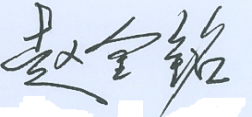 2016.7.15